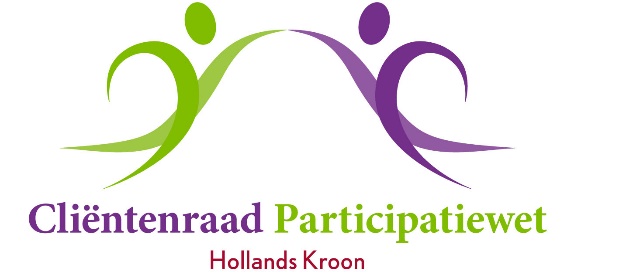 Verslag van de (digitale) vergadering van  14 december 2021Aanwezig:	Ronald van Huizen (secretaris, voorzitter)		Erika Homburg 		Jannie de Jong 		Jeannette van Nuland 		Jaap Vlaming (adviseur)		Meta Overberg (notulist)Afwezig:	Rolf Pfeil-----------------------------------------------------------------------------------------------------------------------------------1.	Opening en mededelingen	Ronald opent de vergadering en heet allen welkom. Helaas moet het nog digitaal.	Rolf is afwezig door persoonlijke omstandigheden.Mary van Gent (wethouder), Isa Dekker en Carina Haakman (opvolgster Christel) wonen het eerste deel van de vergadering bij.Carina stelt zich kort voor. Zij werkt nu 2 jaar voor Hollands Kroon. Haar werkgebied behelst de Leerplicht, Participatiewet en Inburgering.Tevens is er een adspirant-lid als toehoorder bij deze vergadering. Mark Nieuwenhuizen behoort tot de doelgroep. Aan het einde van de vergadering wordt besproken of Mark lid kan en wil worden.2.	Vaststellen van de agenda	Er zijn  geen aanpassingen op de agenda.3.	Verslag van 28 september 2021	Het verslag wordt zonder inhoudelijke opmerkingen vastgesteld.4.	Actielijst september 2021          Alle leden	Inbrengen van ideeën voor de website en Facebook		Blijft staan.				          Ronald		Overzicht adviezen en brieven			Kan er af.          Meta		Opvragen route en tijden Mobiele BalieRegelmatig wordt gevraagd naar de vorderingen. Door corona is de start weer uitgesteld. Blijft staan. Contact blijven houden met Han van Egmond.          Jannie/Erika	Inventariseren adressen van redactieadressen lokale kranten (huis-aan-huis)			in alle kernen.	Kan er af. Wordt gedaan via onderling contact. Zie ook agendapunt 8.          Meta		Contact met WMO-raad inzake mogelijke Adviesraad Sociaal Domein.	Blijft staan tot nadere persoonlijke kennismaking. Daarna wordt het een onderdeel van de agenda.5.	Adviezen & brieven aan, en antwoorden van het college van B&W	Uitgaande stukken (gemeente)	22 okt. – Wijziging in regeling afvalstoffenheffing: aandacht voor wijze kwijtschelding		 Geagendeerd onder punt 5.1	22 okt. – Univé gemeentepakket 2023. 	22 okt. -  Verzoek verstrekken van redactieadressen lokale huis-aan-huis bladen.		 Complete (lange) lijst met emailadressen ontvangen.11 nov. - Verzoek advies wijziging Verordening Individuele inkomenstoeslag Hollands Kroon               2016. 	Schriftelijk advies uitgebracht op 21 november na schriftelijke raadpleging van de leden.	Ontvangen reacties	11 nov. – Reactie AfvalstoffenheffingHet wordt door de gemeente niet wenselijk geacht dat de doelgroep door het nieuwe stelsel benadeeld wordt. Zowel de vaste als de variabele afvalstoffenheffing zal daarom voor kwijtschelding in aanmerking komen. Tevens wordt aandacht besteed aan een maatwerkoplossing voor inwoners met een medische indicatie. Over de uitwerking zal de cliëntenraad te zijner tijd worden ingelicht.	22 oktober – Univé gemeentepakket 2023	Geagendeerd onder punt 7.	19 okt. – Verzoek beëindigen lidmaatschap Nikki Stefanie Mik5.1	Wijziging in AfvalstoffenheffingDe cliëntenraad heeft per brief in oktober een klemmend verzoek gedaan aan de gemeente om bij het aanpassen van de afvalstoffenheffing ervoor te waken dat de bewoners die nu recht hebben op kwijtschelding van gemeentelijke belastingen, achteruitgaan door de nieuwe regeling.Zoals bovenvermeld wordt dit verzoek meegenomen. De kwijtscheldingsregeling blijft ongewijzigd. Gevraagd wordt hoe de betalingsregeling er uit gaat zien. Er moet per bak betaald worden voor elke keer dat deze geleegd wordt.Geantwoord wordt dat er nu 1 vast bedrag komt en 1 variabel. Eénmaal per jaar wordt er afgerekend. De gemeente neemt het vaste bedrag op bij de gemeentelijke heffingen in 2022. Het variabele deel wordt door HHNK in rekening gebracht begin 2023. Het meetmoment voor 2021 ligt in december 2020.	In februari zullen de ervaringen gedeeld worden.Mary van Gent benadrukt dat er naar de inwoners nog nadere uitleg volgt over de uitvoering. Het geheel moet op dit moment nog door de gemeenteraad worden vastgesteld.6.	Overleg met Mary van Gent (wethouder)	Zoals gebruikelijk is de wethouder aanwezig bij de laatste vergadering van het jaar. Zij wil hiervan gebruik maken om aan te geven dat de gemeente wil starten met het vervolg op het onderzoek naar de mogelijkheden van een Adviesraad Sociaal Domein. Dat zou een samenvoeging inhouden van de Cliëntenraad P-wet en de WMO-adviesraad. Het voornemen is om zo mogelijk eind januari een bijeenkomst te organiseren. Die wordt dan gebruikt om “out-of-the-box” met elkaar te praten. Dan begin februari een 2e sessie en in maart een 3e sessie. In april kan dan een uitwerking plaatsvinden waarop reacties gegeven kunnen worden. Eind mei zou dan een nieuwe verordening kunnen worden vastgesteld.Ook wordt er tussentijds nog informatie uit andere gemeenten ingewonnen. Er is nog geen enkel besluit op tafel gelegd. De eerste vraag die wordt gesteld door de cliëntenraad is wat het nut en de noodzaak is om een andere vorm van cliëntenbehartiging op te zetten. De twee adviesraden werken tot nu toe heel goed. Geantwoord wordt dat het bespreken van nut en noodzaak de eerste stap is in de bijeenkomst. Er moet gebrainstormd worden.De gemeente zal te zijner tijd de uitnodiging voor de eerste bijeenkomst versturen aan de cliëntenraad en de WMO-raad.Mary van Gent bedankt de leden voor hun inzet in het afgelopen jaar. Het was best wel moeilijk voor iedereen dat er niet fysiek vergaderd kon worden. Er zijn waardevolle adviezen uitgebracht en de samenwerking is ook verbeterd. Zij kan zich vinden in de opmerking dat het wisselen van contactpersonen lastig is geweest voor de cliëntenraad. Maar hopelijk komt er nu wat stabiliteit met Isa en Carina. 	Als bedankje wordt een dezer dagen een attentie bij de leden thuisbezorgd. Mary van Gent dankt nogmaals iedereen voor zijn/haar inzet en wenst iedereen prettige feestdagen en hopelijk een wat beter jaar 2022.7.	UnivéOp 22 oktober heeft de cliëntenraad een advies uitgebracht met betrekking tot het Univé gemeentepakket 2023. Mogelijkheid tot compenseren van eventuele premieverhogingen, en korting van de gemeente gelijk lopen met stijging premie. De overige punten zoals brillenvergoeding, fysiotherapie en tandarts zijn doorgegeven aan BS&F. Dat is de tussenpersoon die de gemeente heeft ingehuurd voor de onderhandelingen. De gemeente zal de punten van de cliëntenraad ondersteunen wanneer BS&F in februari input vraagt voor eventuele inhoudelijke aanpassingen in het gemeentepakket voor het volgende jaar. Tevens wordt door BS&F aangeboden om, in samenwerking met Univé, een bijeenkomst te organiseren.De cliëntenraad werkt graag mee aan een overleg met BS&F over het gemeentepakket. Isa zegt toe een bijeenkomst te regelen voor de vergadering van 8 februari (BS&F vanaf 14.15 uur).8.	Werving nieuwe ledenDe tekst die is opgesteld voor het werven van leden wordt goedgekeurd. Deze tekst wordt op de website en Facebook geplaatst. Meta zal de lijst met redactieadressen (ontvangen via de gemeente) uitzoeken op welke bladen het betreft en dit delen met Erika en Jannie.Ronald zegt dat hij samen met Meta een kennismakingsgesprek heeft gehad met Mark als adspirant lid. Er heeft nog een gesprek plaatsgevonden met een potentieel lid. Helaas behoorde hij niet tot de doelgroep en kon dus niet uitgenodigd worden.	Aan het einde van deze vergadering zal met Mark worden overlegd over het lid worden.9.	Begroting 2022 en planning	De opgestelde begroting 2022 is gelijk aan die van 2021.	Ronald heeft ook een vergaderschema opgesteld voor 2022.	Zowel de begroting als het vergaderschema worden akkoord bevonden.10.	Verslag LCR-congresErika en Jeannette hebben het LCR-congres bezocht namens de cliëntenraad. Het thema was: het herkrijgen van vertrouwen in de wet, de gemeente en de regering. Het congres was goed georganiseerd door de LCR. Verschillende onderwerpen zijn aan de orde gesteld. Zo ook de betaling van de uitkering januari in december. Dit werd opgepakt door de Ombudsman, die ook aanwezig was. Actiepunten waren onder meer het zo laag mogelijk houden van drempels, en ook het verbeteren van de communicatie. Isa reageert op de opmerking over de decemberbetaling dat de uitkering nooit op zondag wordt uitbetaald door de DNB. Er zijn echter nu wel al verbeteringen merkbaar.11.	TaakverdelingDe taakverdeling is er een die aan de orde komt als er iets uitgezocht moet worden over een bepaald onderwerp. Voor het overige is er onderling overleg tussen de leden.Isa en Carina verlaten hierna de vergadering.12.	Wat er verder ter tafel komtDeze vergadering is niet alleen de laatste van dit jaar maar ook de laatste van Jeannette. Zij heeft aangegeven dat zij door uitbreiding van haar werkuren niet meer in de gelegenheid is om deel te nemen aan de cliëntenraad. Dit spijt haar en ook de andere leden. Omdat deze vergadering helaas weer digitaal gehouden moet worden kan er niet fysiek van Jeannette afscheid worden genomen. In overleg met Jaap is afgesproken dat zij ter afscheid zal worden uitgenodigd voor het etentje dat al in de planning stond, en dat kan doorgaan zodra de restaurants weer open zijn.Aan het college zal worden verzocht haar lidmaatschap per 1 januari 2022 te beëindigen om bovengenoemde reden.Aan Mark wordt gevraagd of hij, na deze vergadering te hebben bijgewoond, lid wil worden van de cliëntenraad. Hij antwoordt bevestigend en de overige leden zijn ook positief. Aan het college zal hij worden verzocht hem per 1 januari 2022 te benoemen als lid van de cliëntenraad.13. 	RondvraagJannie is het opgevallen dat “onze” Mobiele Balie nog niet kan/mag rijden, maar dat er wel van 3 september tot 8 december een vergelijkbare bus, met aanhanger, rondrijdt door de 19 kernen, voor groene stroom. Waarom kan een commerciële bus wel en de onze niet? Meta zal de vraag voorleggen aan Han van Egmond.14. 	SluitingNiets meer aan de orde zijnde sluit Ronald de vergadering en wenst allen hele fijne feestdagen en een goed jaar 2022. Hopelijk kan er in februari weer fysiek vergaderd worden.